St. Andrew Preschool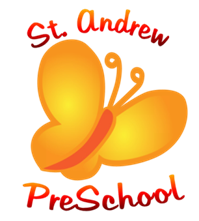 9203 S. University, Highlands Ranch, CO  80126(303)794-05102019/2020 Registration PacketClasses Begin Monday August 12th, 2019					Male	FemaleChild’s Name		Date of Birth	Parent/Guardian’s Name		Home Phone		Cell Phone	Parent/Guardian’s Name		Home Phone		Cell Phone	Street Address		City		Zip                                  Email Address		Referred by?Please indicate your 1st and 2nd option.Hours 9:30 a.m. to 2:30 p.m.MONTHLY TUITION:  2 days = $310.00; 3 days = $455; 4 days=$ $540; 5 days=$650MOTHER’S DAY OUT-Bullfrogs-$135 per month****9:30-12:00 PM****Birthdates-4/1/2017-7/30/2018____ Tuesday   ____ WednesdayTODDLER OPTIONS	-			  	PRESCHOOLBirthdates-12/2017-7/2018 (Chipmunks)		Birthdates-4/2016-9/2016 (Raccoons)Birthdates:  4/2017-11/2017 (Hummingbirds)	Birthdates – 10/2015-3/2016 (Hedgehogs)Birthdates 10/2016-3/2017 (Black bears)	____ Monday/Wednesday/Friday____ Tuesday/Thursday      				____ Tuesday/Thursday____ Wednesday/Friday				____  M-F____ Monday-Wednesday-Friday (Black bears only)Pre-K (Eagles, Jackrabbits, Owls)			JR-K - $540.00 per month				Birthdates (Must be 4 by October 1st, 2019)	Must be eligible for Kindergarten			         	____ 	Monday/Wednesday/Friday			____	Monday-Thursday____ 	Tuesday/Thursday____	M-FIf your child is not placed in your 1st option would you like:
	___child to be placed in 2nd option class (if room)
	___child to be placed in 2nd option class (if room) and put on 1st option waitlist
	___child to be placed on 1st option waitlist only**Please note that if we do not get at least 5 students for a class, it may be necessary to cancel it.$100.00 Non-Refundable Registration must be attached to Registration Packet Preschool Registration & Tuition AgreementSt. Andrew Preschool is a Christian preschool program licensed by the State of Colorado.  St. Andrew Preschool helps children reach optimal growth in spiritual, social, emotional, cognitive and physical skills through a developmentally appropriate curriculum and activities.I agree to the following:To leave my child no earlier than 9:30 a.m. and to pick up no later than 2:30 p.m.  (A late fee will be charged for late pick up after 2:40 p.m.). For before care, I agree to leave my child no earlier than 8:30 a.m. and for after care, I will pick up no later than 3:30 p.m. (A late fee will be charged for late pick up after 3:30 p.m.) To pay monthly tuition the 10th of EVERY Month.  A $15.00 fee will be assessed on accounts not paid by the 10th of the month.  To attend the mandatory Parent Orientation (new families only).To read and abide by the rules and policies of St. Andrew Preschool contained in the Parent Handbook located on our website at www.standrewpreschoolHR.com To pay the non-refundable registration/processing fee of $100.00 per child at time of registration.Pre-Pay August and May tuition.To pay August  2019 tuition by May 03, 2019. August 2019 tuition is non-refundable after June 28th, 2019.  YOU MUST GIVE WRITTEN NOTICE PRIOR TO JUNE 28th, 2019 IF YOU WISH TO RECEIVE A REFUND. Tuition rates: 2 days=$310 monthly, 3 days=$455  monthly, 4 days=$ 540 monthly, 5 days= $ 650 monthlyMother’s Day Out - $135 monthlyTo pay May 2020 Tuition by July 12th, 2019.  May 2020 tuition is non-refundable after July 12th, 2019.  YOU MUST GIVE WRITTEN NOTICE PRIOR TO July 12th , 2019 IF YOU WISH TO RECEIVE A REFUND.I understand that once I have enrolled in St. Andrew Preschool, I will give one month’s written notice to the Director prior to leaving the program.I understand that financial assistance forms are available upon request.Parent or Guardian Signature		Date                             St. Andrew Preschool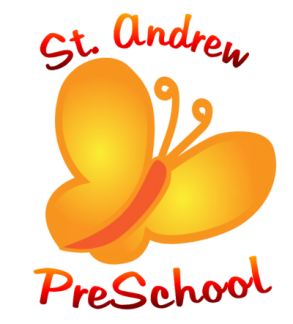                           Program OptionsMusic Classes offered Tuesday through FridayBible Story offered Monday through ThursdayMOTHER’S DAY OUT (Two Day Option) 1 and WalkingApril 2017 – July 2018 birthdatesTODDLERS (Two Day Option)**Chipmunks - December 2017 – July 2018 birthdates 1 and WalkingHummingbird – April 2017 – November 2017 birthdatesBlack Bears: October 2016 – March 2017 birthdatesPreschool(Two, Three or Five Day Option) 
Raccoons: April 2016 – September 2016 birthdates (must be 3 by October 1st, 2019)
Hedgehogs: October 2015 – March 2016 birthdatesPreK (Two, Three or Five Day Option)Pre-K: (Eagles, Jackrabbits, Owls) (Must be 4 by October 1st, 2019)
JR-K – M-ThMust be eligible for Kindergarten

St. Andrew Preschool9203 S. University, Highlands Ranch, CO  80126 (303)794-05102019/2020 Permission FormChild’s NameI give permission for my child to watch a maximum of 30 minutes of age appropriate video in their classrooms on special occasions.	InitialsI give my permission for my child to sleep on the floor on a 2” mat.	InitialI agree to have my child examined by a physician annually (every 6 months for ages 3 and under) and return medical information to the preschool office for their files in a timely manner.InitialsI give my permission for my child to be photographed and/or videotaped while in a classroom setting for potential website or classroom use (no names will be attached)		Initials for classroom 		Initials for websiteI agree to comply with the program rules as established and periodically amended by St. Andrew for the Preschool.  I give permission for my child to receive emergency medical treatment as deemed necessary by the personnel at St. Andrew Preschool.  I understand that while the staff of St. Andrew Preschool supervises my child constantly, there is inherent risk of injury to my child from activities in the classroom, on the playground and in the building facilities of St. Andrew.  I accept this risk and on behalf of myself and my spouse, if applicable, my child, and his/her and our heirs and legal representative, waive and release St. Andrew from any and all claims (excluding only willful misconduct) for injuries sustained by my child while in the preschool program, and waive and release any claim for consequential and exemplary damages.  I agree to indemnify and hold harmless St. Andrew and its agents and employees from any claim brought by or on behalf of my child, which is inconsistent with the above waiver and release.Parent or Guardian Signature		DateSt. Andrew Preschool9203 S. University, Highlands Ranch, CO  80126 (303)794-05102019/2020 Hospital ChoiceChild’s NamePlease indicate hospital of choice:	Sky Ridge Medical Center10101 Ridge Gate ParkwayLone Tree, CO 80124Phone: 720 225-1000  	Littleton Adventist Hospital7700 S. Broadway Littleton, CO 80122Phone: 720 225-1000	Children’s Hospital Colorado 	CampusSouth Campus1811 Plaza Drive Highlands Ranch, CO 80129Phone: 720 777-1234  	Swedish Medical Center501 E. Hampden Avenue Englewood, CO 80113Phone: 303 788-50002019-2020 CHILD MEDICAL INFORMATION(To be filled out by parent/guardian)		_________________________Child’s Name		Date of BirthSpecific health concerns:  		Allergies:     	 Yes       No    if yes, please specify: _________________________________	Restrictions: 	 Yes       No    if yes, please specify: _________________________________	Operations/Serious Illnesses:   Yes     No   if yes, please specify: _____________________List any behavior or other special considerations: ________________________________________________________________________________________________________________________________________________________________________Child’s Dental Contact InformationDentist Name or Practice _____________________________________  Phone #________________________________Address_____________________________________________________________________________Health Insurance Coverage InformationHealth Insurance?       Yes        NoInsurance Company 		Phone 	Policy Number 		Group Number 	If this information changes during the school year, I agree to inform St. Andrew Preschool of the changes.Parent/Guardian Signature		Date	 If you do not wish to provide full health insurance information, please initial here.Authorization for Access to Child Health InformationI, the parent/guardian of _______________________________ authorize the staff of St. Andrew Preschool to have access to my child’s health information as provided (General Health Appraisal form, Immunization records, Health Insurance Coverage Information, specific health care plans).  I understand that the records will be reviewed for completeness by office staff and the Preschool’s nurse consultant, and may be accessed other times through the school year on an individual, as needed basis.  I also authorize contact with my child’s physician via phone, fax or in writing as needed to continue medical care.  Records are considered confidential material.		____________________Parent Signature 							Date